UNIVERSAL CREDIT
Help to Claim Service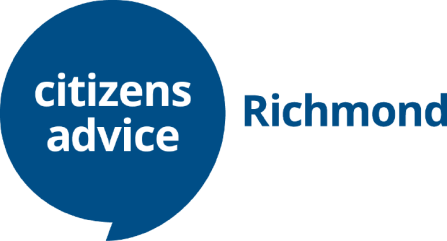 Citizens Advice Richmond are working with the Jobcentre to help 
people understand Universal Credit and to make a claim, right through to receiving your first correct payment. 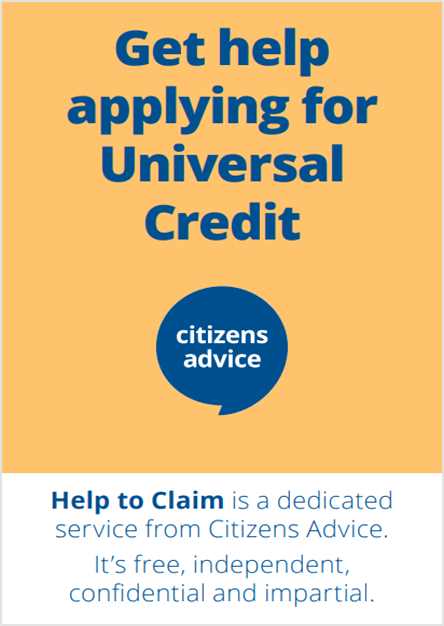      We can: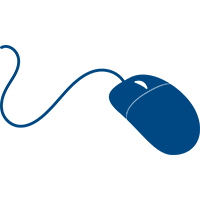 Check if you are eligible for Universal CreditTell you whether you are better off claiming Universal Credit Calculate how much Universal Credit you might receiveHelp to set up your Universal Credit accountHelp to complete your applicationAssist you to verify your identityHelp you to provide the right evidence to support your claimExplain what the conditions are for your Universal Credit Help you manage your money with monthly payments Apply for financial assistance to help until your first paymentChallenge any wrong decisions so that you receive the correct payment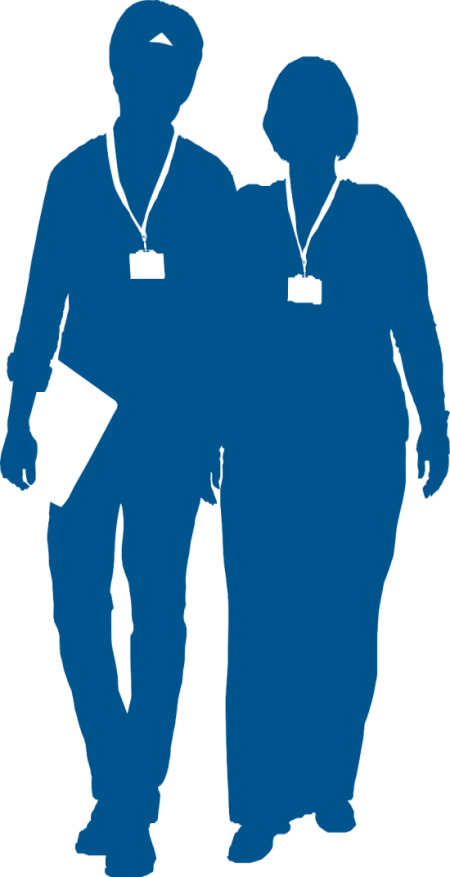 *Our Tuesday evening service is for full time workers, full time students and full time carers.OfficeMondayTuesdayWednesdayThursdayFriday   Hampton Hill94-102 High Street, Hampton Hill TW12 1NY10am – 3pm*5pm – 7pm10am – 3pm   SheenSheen Lane Centre, Sheen Lane, East Sheen, SW14 8LP10am – 3pmTwickenham JobcentreChatsworth House, 59-63 London Road, Twickenham TW1 3SZ10am – 4pm10am – 4pm